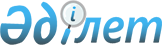 Об утверждении правил прикрепления физических лиц к организациям здравоохранения, оказывающим первичную медико-санитарную помощьПриказ Министра здравоохранения Республики Казахстан от 13 ноября 2020 года № ҚР ДСМ-194/2020. Зарегистрирован в Министерстве юстиции Республики Казахстан 16 ноября 2020 года № 21642.
      В соответствии с пунктом 4 статьи 123 Кодекса Республики Казахстан от 7 июля 2020 года "О здоровье народа и системе здравоохранения" и пунктом 1 статьи 10 Закона Республики Казахстан от 15 апреля 2013 года "О государственных услугах" ПРИКАЗЫВАЮ:
      1. Утвердить Правила прикрепления физических лиц к организациям здравоохранения, оказывающим первичную медико-санитарную помощь согласно приложению 1 к настоящему приказу.
      2. Признать утратившими силу некоторые приказы и структурные элементы некоторых приказов Министерства здравоохранения Республики согласно приложению 2 к настоящему приказу. 
      3. Департаменту организации медицинской помощи Министерства здравоохранения Республики Казахстан в установленном законодательством Республики Казахстан порядке обеспечить:
      1) государственную регистрацию настоящего приказа в Министерстве юстиции Республики Казахстан;
      2) размещение настоящего приказа на интернет-ресурсе Министерства здравоохранения Республики Казахстан;
      3) в течение десяти рабочих дней после государственной регистрации настоящего приказа в Министерстве юстиции Республики Казахстан предоставление в Юридический департамент Министерства здравоохранения Республики Казахстан сведений об исполнении мероприятий, предусмотренных подпунктами 1) и 2).
      4. Контроль за исполнением настоящего приказа возложить на курирующего вице-министра здравоохранения Республики Казахстан.
      5. Настоящий приказ вводится в действие по истечении десяти календарных дней после дня его первого официального опубликования. Правила прикрепления физических лиц к организациям здравоохранения, оказывающим первичную медико-санитарную помощь Глава 1. Общие положения
      1. Настоящие Правила прикрепления физических лиц к организациям здравоохранения, оказывающим первичную медико-санитарную помощь (далее – Правила) разработаны в соответствии с пунктом 4 статьи 123 Кодекса Республики Казахстан от 7 июля 2020 года "О здоровье народа и системе здравоохранения" (далее – Кодекс) и пунктом 1 статьи 10 Закона Республики Казахстан от 15 апреля 2013 года "О государственных услугах" (далее – Закон) и определяют порядок прикрепления физических лиц к организациям здравоохранения, оказывающим первичную медико-санитарную помощь (далее – ПМСП).
      2. Основные понятия, используемые в настоящих Правилах:
      1) административно-территориальная единица – село, поселок, сельский округ, район в городе, город, район, область;
      2) фонд социального медицинского страхования (далее – фонд) – некоммерческая организация, производящая аккумулирование отчислений и взносов, а также осуществляющая закуп и оплату услуг субъектов здравоохранения, оказывающих медицинскую помощь в объемах и на условиях, которые предусмотрены договором закупа медицинских услуг, и иные функции, определенные законами Республики Казахстан;
      3) ребенок (дети) – лицо, не достигшее восемнадцатилетнего возраста (совершеннолетия);
      4) законные представители ребенка – родители (родитель), усыновители (удочерители), опекун или попечитель, приемный родитель (приемные родители), патронатный воспитатель и другие заменяющие их лица, осуществляющие в соответствии с законодательством Республики Казахстан заботу, образование, воспитание, защиту прав и интересов ребенка;
      5) уполномоченный орган в области здравоохранения (далее – уполномоченный орган) – центральный исполнительный орган, осуществляющий руководство и межотраслевую координацию в области охраны здоровья граждан Республики Казахстан, медицинской и фармацевтической науки, медицинского и фармацевтического образования, санитарно-эпидемиологического благополучия населения, обращения лекарственных средств и медицинских изделий, качества оказания медицинских услуг (помощи);
      6) вновь вводимый объект здравоохранения, оказывающий ПМСП (далее – вновь вводимый объект здравоохранения) – объект ПМСП, включенный в региональный перспективный план развития инфраструктуры здравоохранения и впервые принятый в эксплуатацию путем возведения нового или впервые открытый путем изменения существующего объекта;
      7) страховая организация – юридическое лицо, осуществляющее деятельность по заключению и исполнению договоров страхования на основании соответствующей лицензии уполномоченного органа;
      8) субъект цифрового здравоохранения – физические и юридические лица, государственные органы, осуществляющие деятельность или вступающие в общественные отношения в области цифрового здравоохранения.
      3. Прикрепление физических лиц к организациям ПМСП является основанием для оказания ПМСП и осуществляется на принципах:
      1) семейного принципа обслуживания;
      2) территориальной доступности ПМСП;
      3) свободного выбора медицинской организации в пределах территориальной доступности ПМСП;
      4) удовлетворенности пациента качеством медицинской помощи;
      5) равноправия и добросовестной конкуренции независимо от формы собственности и ведомственной принадлежности.
      4. Прикрепление физических лиц осуществляется по индивидуальному идентификационному номеру (далее – ИИН) к одной организации ПМСП, заключившей договор закупа медицинских услуг с фондом на оказание медицинской помощи в рамках гарантированного объема бесплатной медицинской помощи (далее – ГОБМП) и (или) в системе обязательного социального медицинского страхования (далее – ОСМС) (далее – договор закупа медицинских услуг) за исключением прикрепления к вновь вводимым объектам здравоохранения и в период кампании прикрепления.
      При прикреплении физического лица к организации ПМСП открепление от предыдущей организации ПМСП осуществляется автоматически.
      5. Дети, проживающие в домах ребенка, интернатах, специализированных организациях для детей, а также лица, проживающие в медико-социальных организациях, прикрепляются к организациям ПМСП в зоне территориального обслуживания которых расположены указанные организации, на основании решения местных органов государственного управления здравоохранением областей, городов республиканского значения и столицы (далее – управления здравоохранения), содержащего список организаций ПМСП с закрепленными за ними зонами обслуживания территории области, городов республиканского значения и столицы (далее – приказ о распределении).
      Прикрепление лиц, содержащихся в учреждениях уголовно-исполнительной системы, осуществляется на основании решения управлений здравоохранения, содержащего список организаций ПМСП с закрепленными за ними зонами обслуживания территории области, городов республиканского значения и столицы с приложением копии документов, удостоверяющих личность. При отсутствии документа, удостоверяющего личность, прилагается копия регистрационного свидетельство (ИИН).
      6. Физическое лицо, не воспользовавшееся правом свободного выбора организации ПМСП остается прикрепленным к организации ПМСП, в которой обслуживался ранее.
      В случае отказа у прежней организации ПМСП от заключения договора закупа медицинских услуг с фондом на следующий год, прикрепление осуществляется с учетом территориальной доступности по фактическому месту проживания к организациям ПМСП на основании приказа о распределении, представляемого ежегодно в фонд не позднее 20 ноября.
      По итогам кампании прикрепления, принятого с учетом приказа о распределении, региональная комиссия по выбору и размещению объемов услуг, созданная при филиале фонда (далее – региональная комиссия) в порядке, предусмотренном Правилами закупа услуг у субъектов здравоохранения по оказанию медицинской помощи в рамках гарантированного объема бесплатной медицинской помощи и (или) в системе обязательного социального медицинского страхования, утвержденными на основании подпункта 62) статьи 7 Кодекса (далее – Правила закупа услуг) определяет перечень субъектов ПМСП, которые допускаются (не допускаются) к процедуре выбора поставщиков услуг по оказанию медицинской помощи в рамках ГОБМП и (или) в системе ОСМС и распределению объемов указанных услуг (далее – процедура выбора) и принимает решение в виде протокола об итогах проведения кампании прикрепления.
      Субъекты ПМСП, допущенные к процедуре выбора, участвуют в данной процедуре в соответствии с Правилами закупа услуг.
      7. Прикрепление физических лиц, указанных в пунктах 4, 5 и 6 настоящих Правил, обеспечивается субъектом в области цифрового здравоохранения, в течение одного рабочего дня со дня получения от фонда протокола об итогах размещения (не размещения) объемов услуг по оказанию медицинской помощи в рамках ГОБМП и (или) в системе ОСМС (далее – протокол итогов размещения). Глава 2. Порядок прикрепления физических лиц к организациям здравоохранения, оказывающим первичную медико-санитарную помощь
      8. Прикрепление физических лиц к организациям здравоохранения, оказывающим ПМСП осуществляется по месту постоянного или временного проживания с учетом права свободного выбора организации ПМСП в пределах одной административно-территориальной единицы (село, поселок, сельский округ, район в городе, город, район, область), за исключением лиц, проживающих на приграничных территориях, которые по праву свободного выбора медицинской организации прикрепляются в близлежащую поликлинику, расположенную на другой административно-территориальной единице.
      Свободный выбор специалиста ПМСП осуществляется в пределах организации ПМСП по месту прикрепления с учетом количества прикрепленного населения на участке (части территории обслуживания населения субъектом первичной медико-санитарной помощи, закрепленной за специалистом ПМСП).
      9. Для прикрепления к организации ПМСП по месту постоянного или временного проживания реализована государственная услуга "Прикрепление к медицинской организации, оказывающей ПМСП".
      Организация ПМСП предоставляет физическим лицам государственную услугу при самостоятельном обращении или через веб-портал "Электронного правительства" (далее – ПЭП).
      Сведения о документах, удостоверяющих личность, организация ПМСП получает из соответствующих государственных информационных систем через ПЭП.
      Перечень основных требований к оказанию государственной услуги "Прикрепление к медицинской организации, оказывающей ПМСП", включающий характеристики процесса, форму, содержание и результат оказания, а также иные сведения с учетом особенностей предоставления государственной услуги приведен согласно приложению, к настоящим Правилам.
      Оформление заявки при непосредственном обращении "Прикрепление к медицинской организации, оказывающей ПМСП" в письменной форме на имя первого руководителя организации, подают следующие физические лица:
      1) пенсионеры;
      2) инвалиды;
      3) законные представители ребенка инвалида с детства, а также опекуны или попечители, патронатные воспитатели и другие заменяющие их лица, осуществляющие в соответствии с законодательством Республики Казахстан заботу, образование, воспитание, защиту прав и интересов ребенка (законные представители);
      4) осужденные, отбывающие наказание по приговору суда в местах лишения свободы, отбывающие в колониях (по месту отбывания), при наличии протокола комиссии по рассмотрению вопросов регистрации прикрепления (открепления) населения к ПМСП в ИС "Регистр прикрепленного населения", созданной приказом первого руководителя Государственных учреждений "Управление здравоохранение" регионов;
      5) студенты, а также обучающиеся в медресе, при наличии официального обращения ректора высшего учебного заведения в ПМСП и протокол комиссии между учебным заведением и ПМСП;
      6) военнослужащие срочной службы;
      7) дети, родившиеся в иностранных государствах;
      8) опекаемые домов малютки, сирот, престарелых и другие;
      9) оформляющие прикрепление по доверенности, в том числе по договору добровольного медицинского страхования при наличии договора.
      При непосредственном обращении в организацию ПМСП, специалисты организации ПМСП оформляют запрос на прикрепление в медицинскую информационную систему "Регистр прикрепленного населения". Специалист субъекта цифрового здравоохранения проводит рассмотрение запроса на прикрепление и принимает решение об одобрении заявки либо о мотивированном отказе.
      Государственная услуга оказывается с момента сдачи документов в течении 1 (один) рабочего дня. Запрос на оказание государственной услуги принимается за 2 часа до окончания работы организации ПМСП (до 18.00 часов в рабочие дни).
      Результатом оказания государственной услуги (либо его представителя по доверенности) является уведомление о прикреплении или мотивированный отказ в форме электронного документа в "Личный кабинет".
      Государственная услуга через ПЭП оказывается в день обращения на портал.
      Организация ПМСП обеспечивает внесение данных об оказании государственной услуги "Прикрепление к медицинской организации, оказывающей ПМСП" в информационную систему, с целью мониторинга оказания государственных услуг в порядке, установленном уполномоченным органом в сфере информатизации в соответствии с подпунктом 11) пункта 2 статьи 5 Закона.
      10. Основания прикрепления:
      1) изменение места постоянного или временного проживания с выездом за пределы одной административно-территориальной единицы на срок более одного месяца или внутри территории одной административно-территориальной единицы;
      2) осуществление свободного выбора лицом организации ПМСП в пределах одной административно-территориальной единицы (село, поселок, сельский округ, район в городе, город, район, область);
      3) проведение фондом кампании прикрепления в период с 15 сентября по 15 ноября (далее – кампания прикрепления) в пределах одной административно-территориальной единицы (село, поселок, сельский округ, район в городе, город, район, область);
      4) договор добровольного медицинского страхования (далее - договор ДМС), заключенный между страхователем и страховой организацией, в рамках которого организация ПМСП оказывает медицинские услуги застрахованному лицу;
      5) несогласие с прикреплением к организации ПМСП, определенной региональной комиссией в пределах одной административно-территориальной единицы (село, поселок, сельский округ, район в городе, город, район, область);
      6) отказ организации ПМСП от оказания ПМСП, в том числе в случаях реорганизации, ликвидации, повлекших за собой расторжение или изменение фондом договора закупа услуг;
      7) не размещение объема медицинских услуг организациям ПМСП, претендующим на оказание медицинских услуг;
      8) появление вновь вводимых объектов здравоохранения;
      9) отчуждение организации ПМСП, являющейся государственным предприятием путем приватизации.
      11. Прикрепление к организациям ПМСП по основаниям, предусмотренным подпунктами 1), 2), 3), 4), 5) пункта 10 настоящих Правил, осуществляется путем подачи лицом электронного заявления через ПЭП на прикрепление.
      12. Физические лица, прикрепленные к организациям ПМСП в период кампании прикрепления, получают ПМСП в данной организации с 1 января следующего года, при условии заключения договора закупа медицинских услуг с фондом.
      13. Физические лица, прикрепленные в соответствии с подпунктом 4) пункта 10 настоящих Правил, получают ПМСП в организации ПМСП, оказывающей медицинскую помощь в рамках договора ДМС.
      14. Организации ПМСП письменно уведомляют прикрепленных лиц по месту жительства о прекращении оказания ПМСП:
      1) не менее, чем за тридцать календарных дней до даты расторжения или изменения договора закупа медицинских услуг с фондом;
      2) в течение двух календарных дней со дня, когда стало известно о реорганизации или ликвидации организации ПМСП;
      3) в течение двух календарных дней со дня, когда стало известно о не размещении фондом объемов медицинских услуг по итогам процедуры выбора.
      При наличии в информационной системе "Регистр прикрепленного населения" телефонного номера (адреса электронной почты) организации ПМСП уведомляют население путем направления сообщения о прекращении оказания ПМСП, а также иными незапрещенными средствами информации.
      15. Прикрепление физических лиц к организациям ПМСП по основаниям, предусмотренным подпунктами 6), 7), 8), 9) пункта 10 настоящих Правил, осуществляется субъектом цифрового здравоохранения в течение одного рабочего дня со дня получения от фонда протокола итогов размещения, принятого на основании приказа о распределении.
      Приказ о распределении направляется управлениями здравоохранения в фонд ежегодно до 20 ноября и размещается на интернет-ресурсах управлений здравоохранения.
      Приказ о распределении территории вновь вводимым объектам здравоохранения, оказывающим ПМСП с учетом шаговой доступности, издается управлением здравоохранения и направляется в фонд в течении 7 рабочих дней со дня зарегистрированного письменного уведомления руководителя вновь вводимого объекта.
      После прикрепления населения к организациям ПМСП на основании протокола региональной комиссии, организации ПМСП письменно уведомляют прикрепленных к нему лиц по месту их жительства. При наличии в информационной системе "Регистр прикрепленного населения" телефонного номера (адреса электронной почты) организация ПМСП уведомляет население посредством направления сообщения, а также иными незапрещенными средствами информации.
      В случае несогласия с определенной региональной комиссией организацией ПМСП, лицо подает заявление на прикрепление по основанию, предусмотренному подпунктом 5) пункта 10 настоящих Правил.
      16. Прикрепление к физическим лицам, занимающимся частной медицинской практикой, оказывающим ПМСП в рамках ГОБМП и (или) в системе ОСМС, осуществляется в соответствии с настоящими Правилами.
      17. Открепление от организации ПМСП осуществляется при:
      1) установления факта смерти прикрепленного лица на основании свидетельства о смерти;
      2) при изменении прикрепленным лицом места постоянного или временного фактического проживания;
      3) прекращении действия договора ДМС. Глава 3. Порядок обжалования решений, действий (бездействия) услугодателя и (или) его должностных лиц по вопросам оказания государственных услуг
      18. Жалоба на решение, действия (бездействия) услугодателя по вопросам оказания государственных услуг подается на имя руководителя услугодателя и (или) в уполномоченный орган по оценке и контролю за качеством оказания государственных услуг в соответствии с законодательством Республики Казахстан.
      Жалоба услугополучателя, поступившая в адрес услугодателя в соответствии с пунктом 2 статьи 25 Закона Республики Казахстан "О государственных услугах" подлежит рассмотрению в течение пяти рабочих дней со дня ее регистрации.
      Жалоба услугополучателя, поступившая в адрес уполномоченного органа по оценке и контролю за качеством оказания государственных услуг, подлежит рассмотрению в течение пятнадцати рабочих дней со дня ее регистрации.
      19. В случаях несогласия с результатами оказанной государственной услуги, услугополучатель обращается в суд в установленном законодательством Республики Казахстан порядке. Государственная услуга "Прикрепление к медицинской организации, оказывающей первичную медико-санитарную помощь" Перечень утративших силу некоторых приказов и структурные элементы некоторых приказов Министерства здравоохранения Республики Казахстан
      1) приказ Министра здравоохранения и социального развития Республики Казахстан от 28 апреля 2015 года № 281 "Об утверждении Правил оказания первичной медико-санитарной помощи и Правил прикрепления к организациям первичной медико-санитарной помощи" (зарегистрирован в Реестре государственной регистрации нормативных правовых актов под № 11268, опубликован 22 июня 2015 года в информационно-правовой системе "Әділет");
      2) приказ Министра здравоохранения Республики Казахстан от 15 июня 2017 года № 424 "О внесении дополнения в приказ Министра здравоохранения и социального развития Республики Казахстан от 28 апреля 2015 года № 281 "Об утверждении Правил оказания первичной медико-санитарной помощи и Правил прикрепления граждан к организациям первичной медико-санитарной помощи" (зарегистрирован в Реестре государственной регистрации нормативных правовых актов под № 15315, опубликован 17 июля 2017 года в Эталонном контрольном банке нормативных правовых актов Республики Казахстан в электронном виде);
      3) приказ Министра здравоохранения Республики Казахстан от 20 ноября 2017 года № 840 "О внесении изменений и дополнения в приказ Министра здравоохранения и социального развития Республики Казахстан от 28 апреля 2015 года № 281 "Об утверждении Правил оказания первичной медико-санитарной помощи и Правил прикрепления граждан к организациям первичной медико-санитарной помощи" (зарегистрирован в Реестре государственной регистрации нормативных правовых актов под № 16054, опубликован 8 декабря 2017 года в Эталонном контрольном банке нормативных правовых актов Республики Казахстан в электронном виде);
      4) пункт 1 приказа Министра здравоохранения Республики Казахстан от 2 октября 2018 года № ҚР ДСМ-21 "О внесении изменений в некоторые приказы Министерства здравоохранения Республики Казахстан" (зарегистрирован в Реестре государственной регистрации нормативных правовых актов под № 17487, опубликован 8 октября 2018 года в Эталонном контрольном банке нормативных правовых актов Республики Казахстан в электронном виде);
      5) приказ Министра здравоохранения Республики Казахстан от 12 февраля 2019 года № ҚР ДСМ-4 "О внесении изменения в приказ Министра здравоохранения и социального развития Республики Казахстан от 28 апреля 2015 года № 281 "Об утверждении Правил оказания первичной медико-санитарной помощи и Правил прикрепления граждан к организациям первичной медико-санитарной помощи" (зарегистрирован в Реестре государственной регистрации нормативных правовых актов под № 18301, опубликован 18 февраля 2019 года в Эталонном контрольном банке нормативных правовых актов Республики Казахстан в электронном виде);
      6) пункт 5 перечня некоторых приказов Министерства здравоохранения Республики Казахстан, в которые вносятся изменения и дополнения, утвержденных приказом Министра здравоохранения Республики Казахстан от 4 мая 2019 года № ҚР ДСМ-62 "О внесении изменений и дополнений в некоторые приказы Министерства здравоохранения и социального развития Республики Казахстан" (зарегистрирован в Реестре государственной регистрации нормативных правовых актов под № 18637, опубликован 23 мая 2019 года в Эталонном контрольном банке нормативных правовых актов Республики Казахстан в электронном виде);
      7) приказ Министра здравоохранения Республики Казахстан от 29 августа 2019 года № ҚР ДСМ-122 "О внесении изменений и дополнений в приказ Министра здравоохранения и социального развития Республики Казахстан от 28 апреля 2015 года № 281 "Об утверждении Правил оказания первичной медико-санитарной помощи и Правил прикрепления к организациям первичной медико-санитарной помощи" (зарегистрирован в Реестре государственной регистрации нормативных правовых актов под № 19315, опубликован 3 сентября 2019 года в Эталонном контрольном банке нормативных правовых актов Республики Казахстан в электронном виде);
      8) приказ Министра здравоохранения Республики Казахстан от 30 апреля 2020 года № ҚР ДСМ-42/2020 "О внесении изменений в приказ Министра здравоохранения и социального развития Республики Казахстан от 28 апреля 2015 года № 281 "Об утверждении Правил оказания первичной медико-санитарной помощи и Правил прикрепления к организациям первичной медико-санитарной помощи" (зарегистрирован в Реестре государственной регистрации нормативных правовых актов под № 20550, опубликован 4 мая 2020 года в Эталонном контрольном банке нормативных правовых актов Республики Казахстан в электронном виде);
      9) пункт 1 перечня некоторых приказов в области здравоохранения, в которые вносятся изменения и дополнения, утвержденных приказом Министра здравоохранения Республики Казахстан от 3 июля 2020 года № ҚР ДСМ-76/2020 "О внесении изменений и дополнений в некоторые приказы Министерства здравоохранения Республики Казахстан" (зарегистрирован в Реестре государственной регистрации нормативных правовых актов под № 20932, опубликован 9 июля 2020 года в Эталонном контрольном банке нормативных правовых актов Республики Казахстан в электронном виде).
					© 2012. РГП на ПХВ «Институт законодательства и правовой информации Республики Казахстан» Министерства юстиции Республики Казахстан
				
      Министр здравоохранения 
Республики Казахстан 

А. Цой
Приложение 1 к приказу 
Министра здравоохранения
Республики Казахстан
от 13 ноября 2020 года
№ ҚР ДСМ-194/2020Приложение к Правилам 
прикрепления физических лиц к 
организациям здравоохранения, 
оказывающим первичную 
медико-санитарную помощь
1
Наименование услугодателя
Организация первичной медико-санитарной помощи
2
Способы предоставления государственной услуги
1) непосредственно через организацию первичной медико-санитарной помощи (далее – ПМСП);

2) веб-портал "Электронного правительства" (далее – ПЭП).
3
Срок оказания государственной услуги
1) с момента сдачи пациентом документов организации ПМСП, а также при обращении через ПЭП - 1 (один) рабочий день;

2) максимально допустимое время ожидания для сдачи документов - 30 (тридцать) минут;

3) максимально допустимое время обслуживания пациента – 30 (тридцать) минут.
4
Форма оказания государственной услуги
электронная (частично автоматизированная) /бумажная.
5
Результат оказания государственной услуги (либо его представителя по доверенности)
1) уведомление о прикреплении в форме электронного документа, подписанной электронной цифровой подписью (далее – ЭЦП) организации ПМСП;

2) мотивированный отказ.
6
Размер оплаты, взимаемой с услугополучателя при оказании государственной услуги, и способы ее взимания в случаях, предусмотренных законодательством Республики Казахстан
государственная услуга оказывается бесплатно.
7
График работы
1) организация ПМСП – с понедельника по субботу (понедельник – пятница с 8.00 до 20.00 часов без перерыва, в субботу с 9.00 до 14.00 часов, кроме выходных (воскресенье) и праздничных дней согласно Трудовому кодексу Республики Казахстан. При этом, запрос на оказание государственной услуги принимается за 2 часа до окончания работы организации ПМСП (до 18.00 часов в рабочие дни, до 12.00 в субботу);

2) ПЭП – круглосуточно, за исключением технических перерывов, связанных с проведением ремонтных работ (при обращении пациента после окончания рабочего времени, в выходные и праздничные дни согласно Трудовому кодексу Республики Казахстан прием заявлений и выдача результатов оказания государственной услуги осуществляется следующим рабочим днем).
8
Перечень документов, необходимых для оказания государственной услуги
1. Документы, необходимые для оказания государственной услуги при обращении определенного контингента в организации ПМСП:

1) документ, удостоверяющий личность, для идентификации личности;

2) пенсионеры – пенсионное удостоверение;

3) инвалиды – пенсионное удостоверение либо выписка из акта освидетельствования медико-социальной экспертизы;

4) законные представители ребенка инвалида с детства, а также опекуны или попечители, патронатные воспитатели и другие заменяющие их лица, осуществляющие в соответствии с законодательством РК заботу, образование, воспитание, защиту прав и интересов ребенка (законные представители) – решение суда либо иной документ, подтверждающий опекунство и попечительство;

5) осужденные, отбывающие наказание по приговору суда в местах лишения свободы, отбывающие в колониях (по месту отбывания) - протокол комиссии по рассмотрению вопросов регистрации прикрепления (открепления) населения к ПМСП в ИС "РПН", созданной приказом первого руководителя Государственных учреждений "Управление здравоохранение" регионов;

6) военнослужащие срочной службы – выписка из приказа командира воинской части (начальника учреждения) о зачислении военнослужащих срочной службы в списки личного состава;

7) студенты (дети до 18 лет), а также обучающиеся в медресе (дети до 18 лет) – официальное обращение ректора высшего учебного заведения в ПМСП и протокол комиссии между учебным заведением и ПМСП;

8) дети, родившиеся в иностранных государствах – документ, подтверждающий рождение в иностранном государстве;

9) опекаемые домов малютки, сирот, престарелых и другие - решение местных исполнительных органов государственного управления здравоохранения областей, городов республиканского значения и столицы;

10) оформляющие прикрепление по доверенности, в том числе по договору добровольного медицинского страхования при наличии договора.

2. на ПЭП: запрос в электронном виде.
9
Основания для отказа в оказании государственной услуги, установленные законодательством Республики Казахстан
1) установление недостоверности документов, представленных пациентом для получения государственной услуги, и (или) данных (сведений), содержащихся в них;

2) установление фактического (постоянного или временного) проживания пациента за пределами административно-территориальной единицы (села, поселка, города, района в городе областного значения, городах республиканского значения, столице), где находится субъект здравоохранения, оказывающий ПМСП, за исключением лиц, проживающих на приграничных территориях, которые по праву свободного выбора медицинской организации прикрепляются в близлежащую поликлинику, расположенную на другой административно-территориальной единице;

3) превышение количества прикрепленного населения на одного врача общей практики 1 700 человек смешенного населения, участкового терапевта 2 200 человек, участкового педиатра – 500 детей от 0 до 6 лет, 900 детей от 0 до 14 лет при свободном выборе организации ПМСП;

4) отсутствие документа, подтверждающего законное представительство, в случае прикрепления детей и вышеуказанных лиц.
10
Иные требования с учетом особенностей оказания государственной услуги
Пациент имеет возможность получения государственной услуги в электронной форме посредством зарегистрированного на портале абонентского номера сотовой связи субъекта путем передачи одноразового пароля или путем отправления короткого текстового сообщения в качестве ответа на уведомление портала.

Пациент имеет возможность получения государственной услуги в электронной форме через ПЭП при условии наличия ЭЦП.Приложение 2
к приказу 